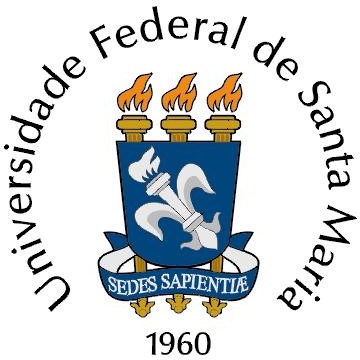 Ministério da Educação Universidade Federal de Santa Maria Campus Cachoeira do SulCoordenadoria Acadêmica REQUERIMENTO - RECUPERAÇÃO DE AVALIAÇÕES	Ao Coordenador do Curso de ………….  - UFSM/CS	Eu, aluno(a) ..................…………………..........................., matrícula nº ...................…, regularmente matriculado(a) no Curso de ……………………………... do Campus da UFSM em Cachoeira do Sul, considerando as normas para recuperação de avaliações estabelecidas no Guia do Estudante da UFSM e o documento comprobatório em anexo, que justifica o não comparecimento na atividade avaliativa da  disciplina ………..., turma ……., código ……., realizada no dia ....../....../20....., às .. : .., venho requerer nova oportunidade de realização desta.Nestes termos, peço deferimento.Cachoeira do Sul, ......../........./ 202...(NOME COMPLETO DO ALUNO)